Priorities for the WeekWeekly Calendar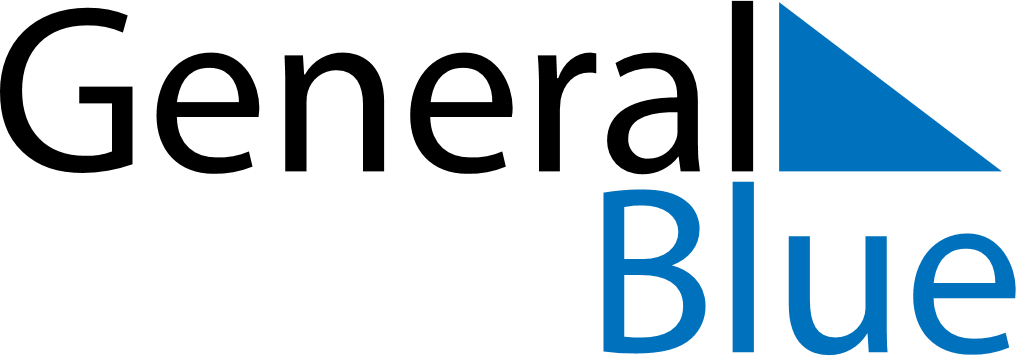 October 27, 2025 - November 2, 2025Weekly CalendarOctober 27, 2025 - November 2, 2025Weekly CalendarOctober 27, 2025 - November 2, 2025Weekly CalendarOctober 27, 2025 - November 2, 2025Weekly CalendarOctober 27, 2025 - November 2, 2025Weekly CalendarOctober 27, 2025 - November 2, 2025Weekly CalendarOctober 27, 2025 - November 2, 2025Weekly CalendarOctober 27, 2025 - November 2, 2025MONOct 27TUEOct 28WEDOct 29THUOct 30FRIOct 31SATNov 01SUNNov 026 AM7 AM8 AM9 AM10 AM11 AM12 PM1 PM2 PM3 PM4 PM5 PM6 PM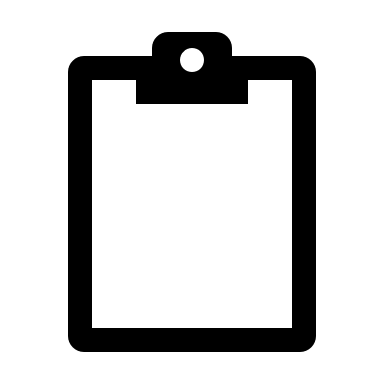 